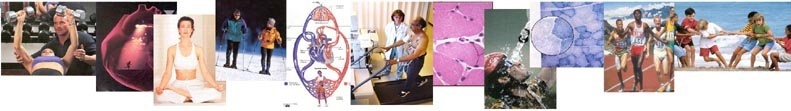 Journal of Exercise Physiologyonline      ISSN 1097-9751    
August 2016Volume 19 Number 4Silveira ALB, Rocha AL, Costa CM, Magalhães K, Melo RL, de Paula WV, Ribeiro WMV, Costa e Silva G. Acute Effects of an Active Static Stretching Class on Arterial Stiffness and Blood Pressure in Young Men. JEPonline. 2016;19(4):1-11.  Word  PDFAbad CC, McAnulty SR, Barros MP, Almeida AL, Santos-Junior RB, Smolarek AC, Mascarenhas LP, Souza-Junior TP. Lactate Response to Brazillian Jiu-Jitsu Matches Across Time. JEPonline 2016;19(4):12-20.  Word  PDFGomes SG, Silva LG, Santos TM, Totou NL, Souza PM, Pinto KMC, Coelho DB, Becker LK. Elderly Hypertensive Subjects Have a Better Profile of Cardiovascular and Renal responses during Water-Based Exercise. JEPonline 2016;19(4):21-31.  Word  PDFCorrêa DA, Soares DS, Gonelli PRG, Cesar MC, Sindorf MAG, Crisp AH, Verlengia R, Balbino HF, Lopes CR. Effect of 29 Weeks of Periodized Soccer Training on the Neuromuscular Performance of Soccer Players Under 20 Years of Age. JEPonline 2016;19(4):32-41.  Word  PDFMatzenbacher F, Pasquarelli BN, Rabelo FN, Dourado AC, Durigan JZ, Rossi HG, Stanganelli LCR. The Use of the Rating of Perceived Exertion to Monitor and Control the Training Load in Futsal. JEPonline 2016;19(4):42-52.  Word  PDFYoshimura M, Umemura Y. Comparison of Factors Related to Jump Performance in Volleyball Players and Swimmers. JEPonline 2016;19(4):53-65.  Word  PDF Sousa NPS, Salvador EP, Barros AK, Polisel CG, Carvalho WRG. Anthropometric Predictors of Abdominal Adiposity in Adolescents. JEPonline 2016;19(4):66-76.   Word  PDF Nascimento EF, Souza MK, Rosa TS, Melo GLR, Soares BRA, Sousa FEV, Neves RVP, Souza LHR, Olher RR, Sousa LRC, Sampaio TMV, Moraes MR. Predictive Equation for Fat Percentage Based on Body Mass Index for Adolescents with Down Syndrome.  JEPonline 2016;19(4):77-84.  Word  PDF